В целях формирования  у  подростков  негативного отношения  к наркомании, убеждения, что наркомания- страшная болезнь, воспитания ответственного отношения к своему здоровью, готовности соблюдать законы здорового образа жизни, усвоение социально ценных поведенческих норм;расширения  представления о негативном воздействии наркотиков на физическое здоровье человека и его социальное благополучие; способствования осознанной готовности отказаться от любых форм использования наркотиков 10 ноября  2022 года социальным педагогом Бейсекеевой З.Р. и оперуполномоченным отделения по противодействию наркопреступности ОП города Балхаш, лейтенантом полиции Абитаевым Е.А. с учащимис  9-11 классов  проведена  профилактическая беседа на тему «Твое здоровье или наркотики». В ходе беседы  учащимся разъяснены статьи 296,297 Уголовного Кодекса РК и последствия употребления наркотических веществ. 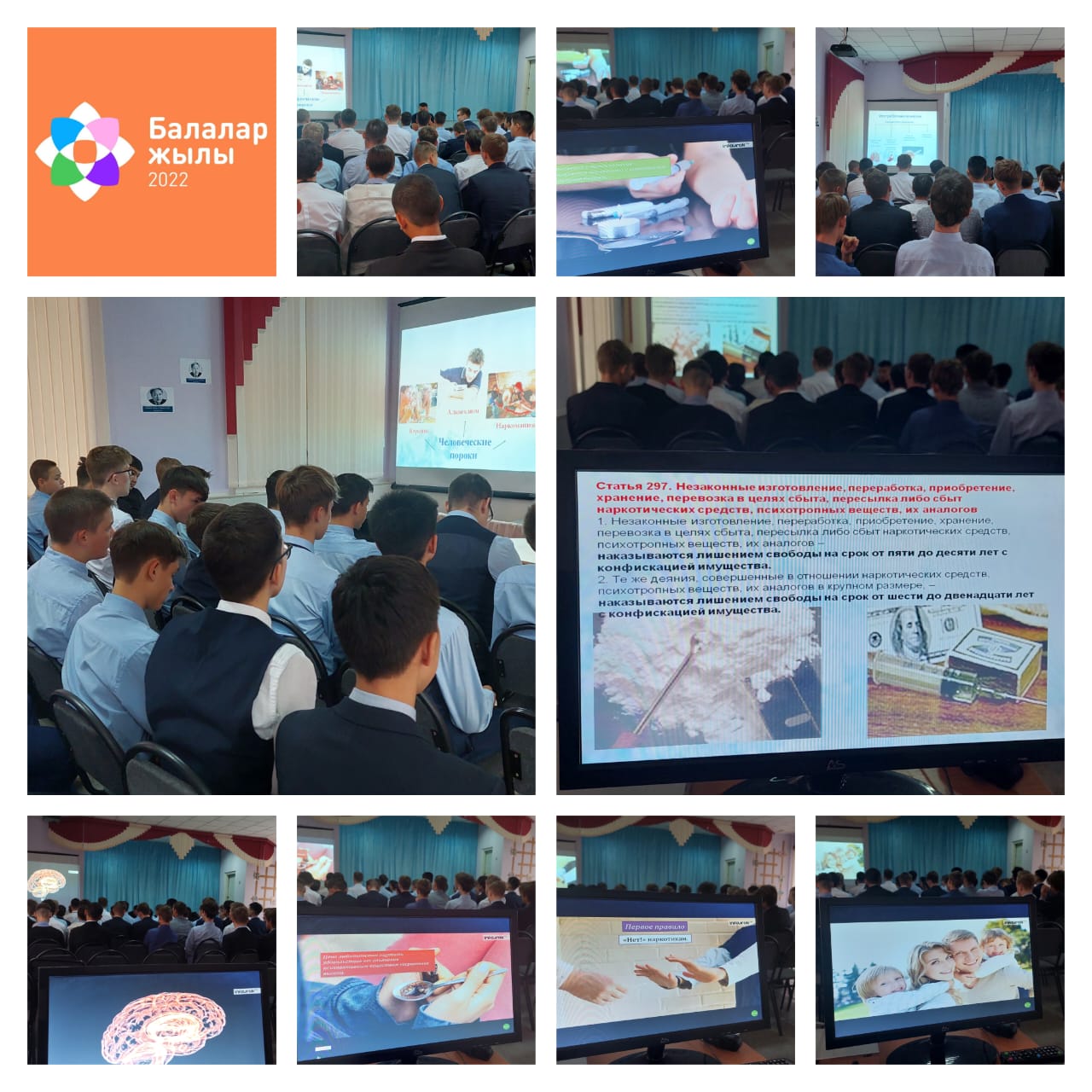 